LUFTGEWEHR-GRUPPENMEISTERSCHAFT GM G10m DES SSV / OSPSV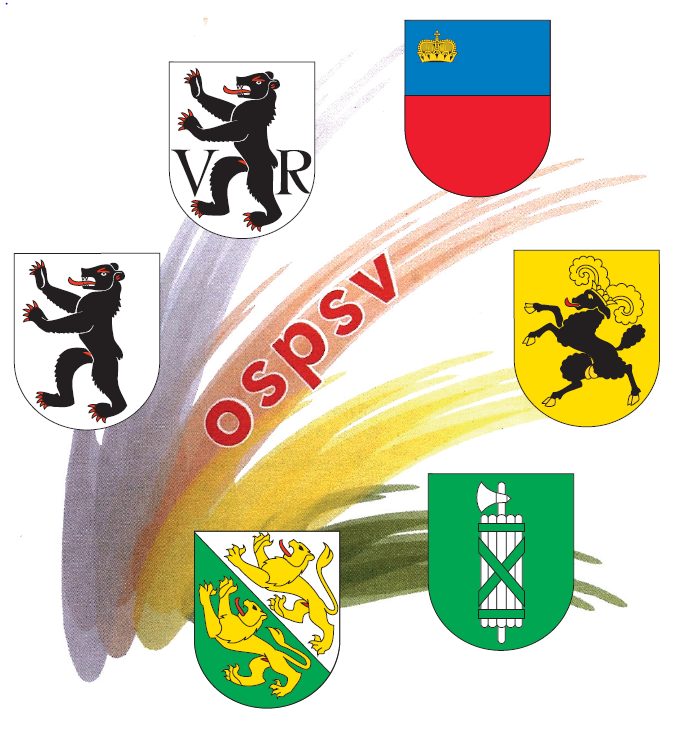 2017 / 2018EINZELMEISTERSCHAFT G10m DES OSPSV 2017 / 2018                                                               A N M E L D U N G	 ab Donnerstag, 05. Oktober 2017Verein:beteiligt sich mit	……..	Gruppen Elite an der GM SSV / OSPSV (40 Schuss)beteiligt sich mit	……..	Gruppen Elite nur GM OSPSV (40 Schuss)beteiligt sich mit	……..	Gruppen Junioren Jahrgang 1998 bis 2001 kombiniert                                         	GM SSV / OSPSV (40 Schuss)beteiligt sich mit	……..	Gruppen Junioren Jahrgang 1998 bis 2001 nur                                         	GM OSPSV (40 Schuss)beteiligt sich mit	……..	Gruppen Jugend Jahrgang 2002 und jünger kombiniert                                         	GM SSV / OSPSV (20 Schuss)beteiligt sich mit	……..	Gruppen Jugend Jahrgang 2002 und jünger nur                                         	GM OSPSV (20 Schuss)bestellt			Einzelmeisterschaften G10m des OSPSV 2017 / 2018			……..	Männer					60 Schuss			……..	Frauen					40 Schuss			……..	Altersklasse Jg. 1972 und älter		40 Schuss			……..	Junioren+Juniorinnen Jg. 1998 - 2001	60 Schuss			……..	Jugend Jg. 2002 und jünger		40 SchussNEU: bestellt		Einzelmeisterschaften Auflageschiessen G10m des OSPSV 2017 / 2018			……..	Auflageschiessen Jg. 1972 und älter	40 SchussHinweis: Die SSV-Einzelmeisterschaften G10m (DMM) müssen direkt bei: Nelly Oesch, Tel. 032 384 36 48, E-Mail: nelly.oesch@gmx.ch bestellt werdenWir brauchen Streifenscheiben		…….Wir brauchen Kleber			…….		(Zutreffendes ankreuzen)NAME. ADRESSE. MAlL SOWIE TEL. NR. DES LG-FUNKTIONAERSSTARTGELD:Fr. 90.00 	pro 	Gruppe Elite						SSV / OSPSVFr. 50.00 	pro 	Gruppe Elite						nur OSPSVFr. 75.00 	pro 	Gruppe Junioren 	Jg. 1998 - 2001		SSV / OSPSVFr. 35.00 	pro 	Gruppe Junioren	Jg. 1998 - 2001		nur OSPSVFr. 65.00 	pro 	Gruppe Jugend	Jg. 2002 und jünger		SSV / OSPSVFr. 25.00 	pro 	Gruppe Jugend	Jg. 2002 und jünger		nur OSPSVFr. 22.00 		Einzelmeisterschaft 	60 Schuss 		OSPSVFr. 18.00		Einzelmeisterschaft 	40 Schuss 		OSPSVFr. 22.00 		EM Auflageschiessen  	3x40 Schuss 	OSPSVDie Startgelder der GM und die EM werden nach den Finalanlässen in Rechnung gestellt. Die Einzahlungen haben bis 30 Tage nach Erhalt der Rechnungen zu erfolgen.ANMELDUNG: 	Bruno WyssScheregg 69057 WeissbadTel. 079 243 77 60 E-Mail bruno.wyss@swissonIine.chTermin 05. Oktober 2017RÜCKSCHUB-DATEN 				1. Runde Di. 21. November 2017Das Material ist an den neben- 		2. Runde Di. 26. Dezember 2017stehenden Daten beim Auswerteteam 	3. Runde Di 16. Januar 2018FINAL EM Auflageschiessen Gewehr und Pistole	Fr. 26. Januar 2018FINAL GM / EM Männer Frauen Alt. Klasse 		Sa. 27. Januar 2018FINAL GM / EM Jugend / Junioren 				So. 28. Januar 2018Die Finals finden in Ebnat-Kappel statt.Sämtliche Zustellungen haben in A-Post zu erfolgen!Alle Scheiben, welche nach diesem Datum eintreffen, werden unausgewertet retourniert und haben eine Disqualifikation zur Folge. Gemäss Reglement. Wir bitten um Verständnis.Weissbad, 05. September 2017				Mit sportlichen GrüssenAuswerteteam GM + EM G10mLG Appenzell